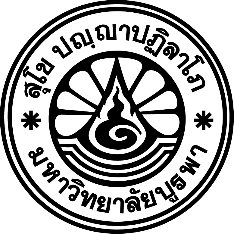 โครงการ…………………………………………………………………………….คณะเภสัชศาสตร์ มหาวิทยาลัยบูรพาของบประมาณรายจ่ายจากเงินรายได้ ประจำปีงบประมาณ พ.ศ. 		๑. ชื่อโครงการ	โครงการ									๒. ประเภทโครงการ        โครงการต่อเนื่อง	  โครงการใหม่๓. ความสอดคล้องของโครงการกับยุทธศาสตร์มหาวิทยาลัยบูรพา เพื่อการพัฒนามหาวิทยาลัยสู่ความเป็นเลิศ ฉบับปรุบปรุง (พ.ศ. ๒๕๖๐ – ๒๕๖๓) (กรุณาระบุความสอดคล้อง โดยทำเครื่องหมาย  ในช่อง  หน้าหัวข้อที่สอดคล้องกับโครงการ)      ยุทธศาสตร์ ๑ การพัฒนาคุณภาพบัณฑิต            ยุทธศาสตร์ ๒ การพัฒนาคุณภาพการวิจัยและการบริการวิชาการ      ยุทธศาสตร์ ๓ การพัฒนาศักยภาพบุคลากร      ยุทธศาสตร์ ๔ การมีส่วนร่วมและการรับผิดชอบต่อสังคม      ยุทธศาสตร์ ๕ การพัฒนาประสิทธิภาพการบริหารจัดการภายใน๔. ความสอดคล้องของโครงการกับแผนยุทธศาสตร์ คณะเภสัชศาสตร์ มหาวิทยาลัยบูรพา ฉบับที่ ๒ (พ.ศ. ๒๕๕๙ – ๒๕๖๓) (กรุณาระบุความสอดคล้อง โดยทำเครื่องหมาย  ในช่อง  หน้าหัวข้อที่สอดคล้องกับโครงการ)      ยุทธศาสตร์ที่ ๑ ยุทธศาสตร์การผลิตและพัฒนาคุณภาพบัณฑิต      ยุทธศาสตร์ที่ ๒ ยุทธศาสตร์การพัฒนาคุณภาพและศักยภาพของบุคลากร      ยุทธศาสตร์ที่ ๓ ยุทธศาสตร์การพัฒนาคุณภาพและประสิทธิภาพการบริหารจัดการ           ยุทธศาสตร์ที่ ๔ ยุทธศาสตร์การส่งเสริมและพัฒนาศักยภาพการวิจัย การบริการวิชาการ                               ที่เกี่ยวข้องอย่างรอบด้าน           ยุทธศาสตร์ที่ ๕ ยุทธศาสตร์การส่งเสริมและพัฒนาความร่วมมือกับทุกภาคส่วนทั้งในระดับชาติ                               และนานาชาติ      ยุทธศาสตร์ที่ ๖ ยุทธศาสตร์การมีส่วนร่วมและความรับผิดชอบต่อสังคมและสิ่งแวดล้อม๕. ความสอดคล้องกับองค์ประกอบและเกณฑ์การประกันคุณภาพการศึกษา CUPT QA ระดับคณะและสถาบัน (กรุณาระบุความสอดคล้อง โดยทำเครื่องหมาย  ในช่อง  หน้าหัวข้อที่สอดคล้องกับโครงการ) 	องค์ประกอบ CUPT QA และตัวบ่งชี้หลัก (Core Indicators) ระดับคณะและสถาบัน	 C.1 การรับและการสำเร็จการศึกษาของนิสิตนักศึกษา	 C.2 การได้งานทำของบัณฑิต หรือการใช้ประโยชน์ในการประกอบวิชาชีพ	 C.3 คุณภาพบัณฑิต	 C.4 ผลงานของผู้เรียน	 C.5 คุณสมบัติของอาจารย์   	 C.6 ผลงานวิชาการของอาจารย์ประจำและนักวิจัย	  C.7 การกำกับมาตรฐานหลักสูตร	 C.8 การบริหารและจัดการของผู้บริหารมหาวิทยาลัย 		 C.8.1 การปฏิบัติตามบทบาทหน้าที่ของสภามหาวิทยาลัย/กรรมการประจำคณะ		 C.8.2 การปฏิบัติตามบทบาทหน้าที่ของผู้บริหารสถาบัน/ผู้บริหารคณะ	  C.9 ผลการบริหารและจัดการของผู้บริหารคณะ/สถาบัน 	 C.10 บุคลากรได้รับการพัฒนา	 C.11 ข้อมูลป้อนกลับจากผู้มีส่วนได้ส่วนเสีย	 C.12 การบริการวิชาการแก่สังคมของคณะและสถาบัน	 C.13 การส่งเสริมสนับสนุนศิลปะและวัฒนธรรม๖. หลักการและเหตุผล๗. วัตถุประสงค์๗.๑ 											๗.๒ 												๗.๓ 												๘. หน่วยงานที่รับผิดชอบ๙. ผู้รับผิดชอบโครงการ   ๑๐. ระยะเวลาดำเนินการวันที่ 	      เดือน 		 พ.ศ 	        	๑๑. สถานที่ดำเนินงาน๑๒. กลุ่มเป้าหมายและจำนวน	๑๒.๑ 							จำนวน				คน๑๒.๒ 							จำนวน				คน								รวมทั้งสิ้น			คน๑๓. ผลที่คาดว่าจะได้รับ๑๓.๑ 											๑๓.๒ 												๑๓.๓ 											๑๓.๔ 											๑๔. วิธีการประเมินผลโครงการ	๑๔.๑ 											 ๑๔.๒ 											๑๔.๓ 											๑๕. วิธีดำเนินโครงการ๑๕.๑ ขั้นเตรียมการ   ๑๕.๑.๑ 										   ๑๕.๑.๒ 										   ๑๕.๑.๓ 										๑๕.๒ ขั้นดำเนินการ   ๑๕.๒.๑ 										   ๑๕.๒.๒ 											๑๕.๓ ขั้นสรุปผล	   ๑๕.๓.๑ 											   ๑๕.๓.๒ 										๑๖. กำหนดการโครงการ๑๗. เป้าหมายผลผลิตตัวชี้วัดปริมาณ	:  									ตัวชี้วัดคุณภาพ	:  										ตัวชี้วัดเวลา	:  										ตัวชี้วัดเชิงต้นทุน	:  									๑๘. รายละเอียดงบประมาณของโครงการใช้งบประมาณดำเนินการจากเงิน				แผนงาน				   งาน					กองทุน				งบเงิน			         หมวดเงิน				เป็นจำนวนเงิน		บาท (				) โดยมีรายการค่าใช้จ่าย ดังต่อไปนี้๑๙. การรายงานผลการจัดกิจกรรม๑๙.๑ รายงานผลการจัดกิจกรรม					วันที่ …….. เดือน ...........๒๕๖๑	๑๙.๒ ส่งแบบฟอร์มรายงานผลการจัดกิจกรรมและการใช้เงิน		วันที่ …….. เดือน ...........๒๕๖๑				             (......................................................................)		                                                           ผู้รับผิดชอบโครงการ                                                              อนุมัติ  (เภสัชกร รองศาสตราจารย์ ดร.เอกรินทร์ สายฟ้า)  					                            คณบดีคณะเภสัชศาสตร์ เวลากิจกรรมวันที่..................................................................วันที่..................................................................รายการจำนวนเงิน (บาท)๑. ค่าอาหาร     ๑.๑ ค่าอาหารกลางวัน  (......... บาท x ........ คน x ........ มื้อ)    ๑.๒ ค่าอาหารเย็น (......... บาท x ........ คน x ........ มื้อ)๒. ค่าอาหารว่าง (……… บาท x …….. คน x ……... มื้อ)๓. ค่าเช่ารถตู้ (……… บาท x …….. คัน)๔. .................................................................................................๕. .....................................................................................................................................................................................................รวมทั้งสิ้น................(                                                     )(                                                     )